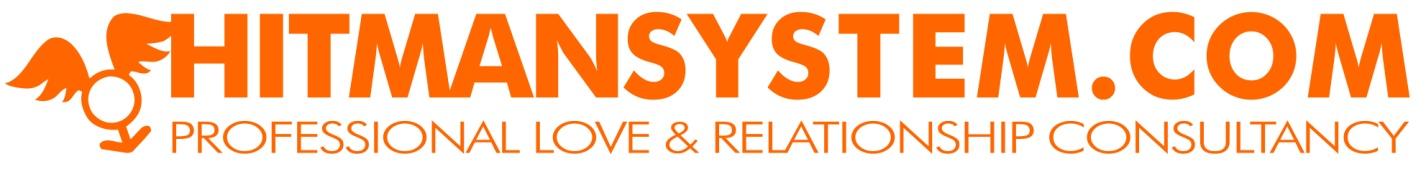 Kompleks Ruko Central Grenvil, Jl. Mangga 1 no 2Y, Jakarta Barat
telp 021-56952366, e-mail: contact@hitmansystem.com Terima kasih kamu sudah berminat ikut berkontribusi dalam penulisan buku saya berikutnya. Jika pengalaman kamu terpilih untuk dipublikasikan, saya akan mengirim pemberitahuan pada kamu via email dan mobile. Pengalaman kamu mungkin akan di-edit penulisannya, tapi tetap dijaga agar tidak ada perubahan makna kisah. Kirim ke lex@hitmansystem.com dengan subyek: PENGALAMAN MOVE ON.Terima kasih juga karena dengan mengirimkan pengalaman, kamu sudah membantu ribuan pembaca lainnya untuk merasa tidak sendirian menghadapi masa-masa kelamnya dan sangat bersemangat terdukung untuk menjalani proses move on. Kamu tahu persis bagaimana rasanya ketika meringkuk terluka sendirian di gua gelap itu. Jadi kamu juga tahu persis betapa berharganya jika mengetahui ada orang lain yang bisa memahami perasaan itu. Sebagaimana kamu nanti bisa baca dalam bukunya, menuliskan pengalaman moving-on juga jadi langkah penting yang membantumu 100% move on dari luka hati. Jadi tulisan ini mungkin akan jadi salah satu hal paling mulia (bagi orang lain) dan berharga (bagi diri sendiri) yang bisa kamu banggakan seumur hidup nanti.Nama: 							Usia:Pekerjaan:Mobile:Alamat Facebook:Akun Twitter: Apakah nantinya kamu mau identitas dirahasiakan? YA/TIDAKNah, silakan cerita tentang pengalamanmu: